ПриложениеИнформация о предлагаемых к сдаче в аренду объектахБалансодержатель объекта УНП 500050213, Государственное учреждение «Сморгонская районная ветеринарная станция», Гродненская обл., г.Сморгонь,ул. Гагарина , д.92,тел./факс 801592 3 88 31, форма собственности-государственная.Наименование объектаМесто положениеобъектаМесто положениеобъектаХарактеристика объектаХарактеристика объектаИнженерная и транспортная инфраструктураОбщая площадь, предлага-емая к сдаче в аренду (кв.м)Общая площадь, предлага-емая к сдаче в аренду (кв.м)Предполагаемое целевое использованиеПредполагаемое целевое использованиеСпособ сдачи в аренду (прямой договор аренды или путем проведения аукциона)Способ сдачи в аренду (прямой договор аренды или путем проведения аукциона)Примечание (указывается: величина коэффициента от 0,5 до 3;информация о сдаче в почасовую аренду и др.)Нежилое помещение гараж на семь местГродненская обл., г.Сморгонь, ул.Гагарина, 92Гродненская обл., г.Сморгонь, ул.Гагарина, 92нежилое помещение гаражного помещениенежилое помещение гаражного помещение33,5 м233,5 м2для хранения автомобилядля хранения автомобиляпрямой договор арендыпрямой договор арендыкоэффициент в зависимости от спроса на недвижимое имущество 3 к базовой ставкеФотографии объектаФотографии объектаФотографии объектаФотографии объектаФотографии объектаФотографии объектаФотографии объектаФотографии объектаФотографии объектаФотографии объектаФотографии объектаФотографии объектаФотографии объекта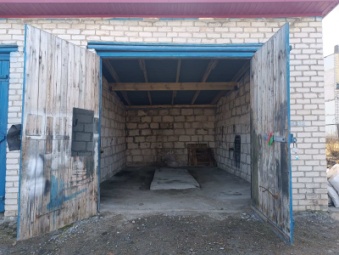 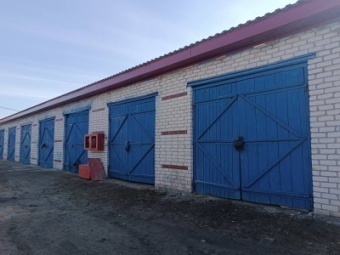 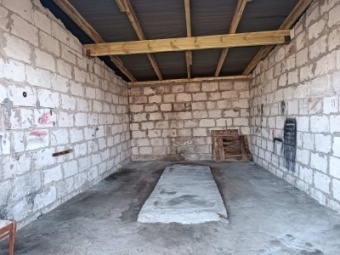 